ДУМА ГОРОДА ХАНТЫ-МАНСИЙСКАРЕШЕНИЕот 21 июля 2011 г. N 69О ДЕПАРТАМЕНТЕ ОБРАЗОВАНИЯАДМИНИСТРАЦИИ ГОРОДА ХАНТЫ-МАНСИЙСКАРассмотрев проект Решения Думы города Ханты-Мансийска "О Департаменте образования Администрации города Ханты-Мансийска", на основании Решения Думы города Ханты-Мансийска от 24 июня 2011 года N 52 "О структуре Администрации города Ханты-Мансийска", руководствуясь пунктом 29 части 2 статьи 30, частью 1 статьи 69 Устава города Ханты-Мансийска, Дума города Ханты-Мансийска решила:1. Переименовать Комитет по образованию Администрации города Ханты-Мансийска в Департамент образования Администрации города Ханты-Мансийска.2. Утвердить Положение о Департаменте образования Администрации города Ханты-Мансийска согласно приложению к настоящему Решению.3. Признать утратившими силу решения Думы города Ханты-Мансийска от 04 марта 2011 года N 1130 "О Комитете по образованию Администрации города Ханты-Мансийска", от 01 июля 2011 года N 60 "О внесении изменений в Решение Думы города Ханты-Мансийска от 04 марта 2011 года N 1130 "О Комитете по образованию Администрации города Ханты-Мансийска".4. Настоящее Решение направить Главе Администрации города Ханты-Мансийска.Исполняющий полномочияГлава городаХанты-МансийскаТ.А.ВОЛГУНОВА22 июля 2011 года(дата подписания)Приложениек РешениюДумы города Ханты-Мансийскаот 21 июля 2011 года N 69ПОЛОЖЕНИЕО ДЕПАРТАМЕНТЕ ОБРАЗОВАНИЯАДМИНИСТРАЦИИ ГОРОДА ХАНТЫ-МАНСИЙСКА1. Общие положения1.1. Департамент образования Администрации города Ханты-Мансийска (далее по тексту - Департамент) является органом Администрации города Ханты-Мансийска, созданным в целях обеспечения исполнения полномочий Администрации города Ханты-Мансийска в сфере образования и отдельных государственных полномочий в области образования, переданных в установленном порядке, и осуществляющим управление в сфере образования на территории города Ханты-Мансийска в соответствии с требованиями действующего законодательства.1.2. Департамент в своей деятельности руководствуется Конституцией Российской Федерации, законодательством Российской Федерации, законодательством Ханты-Мансийского автономного округа - Югры, Уставом города Ханты-Мансийска, иными муниципальными правовыми актами, а также настоящим Положением.1.3. Учредителем Департамента является городской округ Ханты-Мансийск Ханты-Мансийского автономного округа - Югры. Функции и полномочия учредителя в отношении Департамента осуществляет Администрация города Ханты-Мансийска.(в ред. решения Думы города Ханты-Мансийска от 27.09.2019 N 362-VI РД)Департамент находится в подчинении Главы города Ханты-Мансийска и непосредственно курируется заместителем Главы города Ханты-Мансийска.(в ред. решения Думы города Ханты-Мансийска от 16.12.2016 N 47-VI РД)1.4. Департамент осуществляет свою деятельность непосредственно и через подведомственные ему муниципальные образовательные организации и муниципальные учреждения во взаимодействии с другими органами местного самоуправления и органами Администрации города Ханты-Мансийска, органами государственной власти, а также с коммерческими и некоммерческими организациями, общественными объединениями и гражданами.1.5. Структура и штатное расписание Департамента утверждается распоряжением Администрации города Ханты-Мансийска по представлению курирующего заместителя Главы города Ханты-Мансийска.(в ред. решения Думы города Ханты-Мансийска от 16.12.2016 N 47-VI РД)1.6. Место нахождения и почтовый адрес Департамента: 628011, Российская Федерация, Тюменская область, Ханты-Мансийский автономный округ - Югра, город Ханты-Мансийск, улица Мира, дом 13.(п. 1.6 в ред. решения Думы города Ханты-Мансийска от 24.12.2021 N 31-VII РД)1.7. Департамент наделен правами юридического лица, является муниципальным казенным учреждением, имеет бланк и печать с изображением герба города Ханты-Мансийска и со своим наименованием, иные служебные печати и штампы, лицевые счета в органах, осуществляющих кассовое обслуживание исполнения бюджета города Ханты-Мансийска, открываемые в соответствии с действующим законодательством.Образцы бланков Департамента утверждаются приказом Департамента.(абзац введен решением Думы города Ханты-Мансийска от 25.07.2016 N 836-V РД)1.8. Финансирование расходов на содержание Департамента осуществляется за счет средств бюджета города в пределах утвержденных лимитов бюджетных обязательств.1.9. Департамент является главным распорядителем бюджетных средств и получателем бюджетных средств в отношении подведомственных ему муниципальных образовательных организаций и муниципальных учреждений.1.10. Полное наименование: Департамент образования Администрации города Ханты-Мансийска. Сокращенное наименование: Департамент образования города Ханты-Мансийска.1.11. Департамент осуществляет в установленном порядке функции и полномочия учредителя в отношении подведомственных ему муниципальных образовательных организаций и муниципальных учреждений.2. Полномочия Департамента2.1. К полномочиям Департамента по решению вопросов местного значения в сфере образования относятся:2.1.1. Организация предоставления общедоступного и бесплатного дошкольного, начального общего, основного общего, среднего общего образования по основным общеобразовательным программам в муниципальных образовательных организациях (за исключением полномочий по финансовому обеспечению реализации основных общеобразовательных программ в соответствии с федеральными государственными образовательными стандартами).2.1.2. Организация предоставления дополнительного образования детей в муниципальных образовательных организациях (за исключением дополнительного образования детей, финансовое обеспечение которого осуществляется органами государственной власти Ханты-Мансийского автономного округа - Югры).2.1.3. Создание условий для осуществления присмотра и ухода за детьми, содержания детей в муниципальных образовательных организациях.2.1.4. Осуществление функций и полномочий учредителя муниципальных образовательных организаций и муниципальных учреждений.2.1.5. Обеспечение содержания зданий и сооружений муниципальных образовательных организаций, обустройство прилегающих к ним территорий.2.1.6. Учет детей, подлежащих обучению по образовательным программам дошкольного, начального общего, основного общего и среднего общего образования, закрепление муниципальных образовательных организаций за конкретными территориями города.2.1.7. Осуществление в пределах своих полномочий мероприятий по обеспечению организации отдыха детей в каникулярное время, включая мероприятия по обеспечению безопасности их жизни и здоровья.(пп. 2.1.7 в ред. решения Думы города Ханты-Мансийска от 22.02.2017 N 83-VI РД)2.2. Департамент обеспечивает исполнение отдельных государственных полномочий в сфере образования, переданных в установленном порядке.2.3. Департамент вправе обеспечивать организацию предоставления на конкурсной основе высшего образования в муниципальных образовательных организациях высшего образования.2.4. Департамент для достижения целей своей деятельности вправе от своего имени быть истцом, ответчиком, третьим лицом в судебных учреждениях.3. Функции ДепартаментаДепартамент осуществляет следующие функции:3.1. Организует предоставление общедоступного и бесплатного дошкольного, начального общего, основного общего, среднего общего образования по основным общеобразовательным программам в подведомственных муниципальных образовательных организациях.3.2. Организует предоставление дополнительного образования детей в подведомственных муниципальных образовательных организациях.3.3. Разрабатывает проекты муниципальных правовых актов по вопросам своей компетенции.3.4. Формирует и предоставляет в уполномоченный орган заявки на размещение муниципальных заказов на поставку товаров, выполнение работ, оказание услуг; подготавливает и заключает муниципальные контракты на поставку товаров, выполнение работ, оказание услуг для муниципальных нужд в рамках своей компетенции и осуществляет контроль за их исполнением.3.5. Разрабатывает и реализует муниципальные программы в сфере образования, предоставляет отчеты об их исполнении в установленном муниципальными правовыми актами порядке.3.6. Осуществляет комплексную оценку качества оказываемых подведомственными муниципальными образовательными организациями муниципальных услуг.3.7. Согласовывает уставы муниципальных образовательных организаций, муниципальных учреждений, подведомственных Департаменту.3.8. Готовит информацию о наиболее важных процессах в сфере образования, деятельности подведомственных муниципальных образовательных организаций, которую предоставляет для опубликования в средствах массовой информации и на официальном информационном портале органов местного самоуправления города Ханты-Мансийска.3.9. Осуществляет руководство и контроль за деятельностью подведомственных муниципальных образовательных организаций и муниципальных учреждений в пределах своей компетенции.3.10. Координирует деятельность подведомственных муниципальных образовательных организаций и муниципальных учреждений в пределах своей компетенции.3.11. Ведет учет детей, имеющих право на получение общего образования каждого уровня и проживающих на территории города Ханты-Мансийска, и форм получения образования, определенных родителями (законными представителями) детей.3.12. Осуществляет закрепление подведомственных муниципальных образовательных организаций за конкретными территориями города.3.13. Анализирует состояние учебно-методической и воспитательной работы в подведомственных муниципальных образовательных организациях и готовит предложения по повышению ее эффективности.3.14. Осуществляет в пределах своих полномочий мероприятия по обеспечению организации отдыха детей в каникулярное время, включая мероприятия по обеспечению безопасности их жизни и здоровья, в том числе мероприятия по соблюдению требований безопасности при перевозке автотранспортом организованных групп детей к месту проведения массовых мероприятий, в том числе школьными автобусами.(п. 3.14 в ред. решения Думы города Ханты-Мансийска от 22.02.2017 N 83-VI РД)3.15. Утратил силу. - Решение Думы города Ханты-Мансийска от 30.03.2018 N 241-VI РД.3.16. Обеспечивает организационное сопровождение отдыха и оздоровления детей, проживающих на территории города, в организациях, обеспечивающих отдых и оздоровление детей на территории Ханты-Мансийского автономного округа - Югры и за его пределами.3.17. Обеспечивает координацию работы органов Администрации города Ханты-Мансийска по обеспечению отдыха и занятости детей, подростков и молодежи города, а также организационно-методическое сопровождение деятельности комиссии по организации отдыха и занятости детей, подростков и молодежи города.3.18. Организует и координирует методическую, диагностическую и консультативную помощь семьям, воспитывающим детей дошкольного возраста на дому.3.19. Организует выплату компенсации затрат муниципальным дошкольным образовательным организациям, а также иным образовательным организациям, реализующим образовательную программу дошкольного образования, на воспитание, обучение и образование детей-инвалидов.3.20. Утратил силу с 24 декабря 2021 года. - Решение Думы города Ханты-Мансийска от 24.12.2021 N 31-VII РД.3.21. Создает условия для осуществления присмотра и ухода за детьми, содержания детей в муниципальных образовательных организациях.3.22. Обеспечивает, в пределах выделенных бюджетных ассигнований, участие обучающихся/воспитанников города в муниципальных, региональных, всероссийских, международных олимпиадах, конференциях, соревнованиях, фестивалях, конкурсах, акциях, семинарах и других мероприятиях в области образования, а также участие педагогических работников подведомственных образовательных организаций города в муниципальных, региональных, российских, международных конкурсах профессионального мастерства.3.23. Осуществляет организационное обеспечение подготовки и проведения процедуры экспертизы в рамках аккредитации и лицензирования подведомственных муниципальных образовательных организаций.3.24. Исключен с 28 марта 2014 года. - Решение Думы города Ханты-Мансийска от 28.03.2014 N 496-V РД.3.25. Обеспечивает перевод несовершеннолетних обучающихся с согласия их родителей (законных представителей) и совершеннолетних обучающихся с их согласия в другие организации, осуществляющие образовательную деятельность по образовательным программам соответствующих уровня и направленности (в случае прекращения деятельности подведомственной Департаменту организации, осуществляющей образовательную деятельность, аннулирования соответствующей лицензии, лишения ее государственной аккредитации по соответствующей образовательной программе или истечения срока действия государственной аккредитации по соответствующей образовательной программе, а также в случае приостановления действия лицензии, приостановления действия государственной аккредитации полностью или в отношении отдельных уровней образования).3.26. Выдает разрешение по заявлению родителей (законных представителей) на прием в первые классы детей в подведомственные муниципальные общеобразовательные организации, не достигших к первому сентября возраста 6-ти лет 6-ти месяцев и после достижения возраста 8 лет.(п. 3.26 в ред. решения Думы города Ханты-Мансийска от 28.03.2014 N 496-V РД)3.27. Совместно с комиссией по делам несовершеннолетних и защите их прав, с родителями (законными представителями) несовершеннолетнего обучающегося согласовывает отчисление (изменение формы получения образования) из общеобразовательной организации обучающегося, достигшего возраста 15-ти лет, до получения им основного общего образования.3.28. Совместно с комиссией по делам несовершеннолетних и защите их прав, с родителями (законными представителями) несовершеннолетнего, не посещающего без уважительных причин муниципальную общеобразовательную организацию до получения основного общего образования либо отчисленного из подведомственной муниципальной образовательной организации, в месячный срок принимает меры, обеспечивающие трудоустройство этого несовершеннолетнего и (или) продолжение освоения им образовательной программы основного общего образования по иной форме обучения.3.29. Организует информирование обучающихся и их родителей (законных представителей) об отмене занятий в муниципальных общеобразовательных организациях в актированные дни.3.30. Утратил силу. - Решение Думы города Ханты-Мансийска от 24.11.2017 N 184-VI РД.3.31. Согласовывает создание в муниципальных общеобразовательных организациях, подведомственных Департаменту, структурных подразделений (групп) дополнительного образования детей.3.32. Определяет количество групп с учетом норматива их наполняемости, времени функционирования, возраста детей и видов групп в подведомственных муниципальных дошкольных образовательных организациях.3.33. Обеспечивает координацию и реализацию федеральных, региональных экспериментов в области образования.3.34. Организует информационное обеспечение общеобразовательных организаций в части доступа к образовательным ресурсам сети Интернет.3.35. Осуществляет в соответствии с действующим законодательством организационное, нормативное и информационное сопровождение проведения государственной итоговой аттестации по образовательным программам основного общего и среднего общего образования.(в ред. решения Думы города Ханты-Мансийска от 24.11.2017 N 184-VI РД)3.36. Организует выплату ежемесячного вознаграждения за выполнение функций классного руководителя педагогическим работникам муниципальных общеобразовательных организаций города Ханты-Мансийска.3.37. Утратил силу. - Решение Думы города Ханты-Мансийска от 24.11.2017 N 184-VI РД.3.38. Организует и осуществляет мероприятия по предупреждению чрезвычайных ситуаций, обеспечению технической, пожарной, санитарно-эпидемиологической, антитеррористической безопасности подведомственных муниципальных образовательных организаций и муниципальных учреждений, принимает участие в профилактике терроризма, а также минимизации и (или) ликвидации последствий проявления терроризма, в том числе по противодействию идеологии терроризма и реализации мероприятий Комплексного плана противодействия идеологии терроризма в Российской Федерации в пределах своей компетенции.(в ред. решения Думы города Ханты-Мансийска от 22.02.2017 N 83-VI РД)3.39. Рассматривает (в пределах своей компетенции) обращения граждан и организаций, обеспечивает выполнение их обоснованных просьб и законных требований, принимает меры к устранению недостатков и нарушений деятельности подведомственных муниципальных образовательных организаций и муниципальных учреждений.3.40. Проводит оценку потребности в оказании муниципальных услуг муниципальными образовательными организациями, подведомственными Департаменту, формирует и утверждает муниципальное задание на оказание муниципальных услуг (выполнение работ) юридическим и физическим лицам в соответствии с предусмотренными уставом муниципальной образовательной организации основными видами деятельности.3.41. Осуществляет финансовое обеспечение выполнения муниципального задания муниципальным образовательным организациям, оказывающими муниципальные услуги в сфере образования.3.42. Формирует итоги социально-экономического развития в сфере образования, анализирует эффективность деятельности (в том числе финансово-хозяйственной) подведомственных муниципальных образовательных организаций.3.43. В рамках бюджетного процесса осуществляет мониторинг, контроль, анализ и прогнозирование расходов подведомственных муниципальных образовательных организаций, поступлений средств в местный бюджет по видам доходов.3.44. Осуществляет в установленном порядке сбор, обработку, анализ и представление сводной государственной статистической и иной отчетности, установленной органами исполнительной власти Ханты-Мансийского автономного округа - Югры, органами местного самоуправления города Ханты-Мансийска.3.45. Анализирует оснащенность подведомственных муниципальных образовательных организаций, разрабатывает и реализует программы, мероприятия по развитию материально-технической базы подведомственных муниципальных образовательных организаций, в том числе по оснащению учебной, компьютерной техникой, пособиями, оборудованием.3.46. Организует работу по формированию сводного заказа на учебную литературу, пособия в соответствующий орган исполнительной власти Ханты-Мансийского автономного округа - Югры и организует их передачу в подведомственные муниципальные общеобразовательные организации.3.47. Направляет заказ в соответствующий орган исполнительной власти Ханты-Мансийского автономного округа - Югры на документы государственного образца об основном общем и среднем общем образовании, осуществляет их учет, регистрацию и передачу в подведомственные муниципальные общеобразовательные организации.3.48. Утверждает порядок и сроки проведения аттестации кандидатов на должность руководителя и руководителя муниципальной образовательной организации.(п. 3.48 в ред. решения Думы города Ханты-Мансийска от 28.03.2014 N 496-V РД)3.49. Создает комиссию по формированию резерва управленческих кадров подведомственных муниципальных образовательных организаций, готовит приказы о включении в кадровый резерв граждан, прошедших конкурсный отбор, и об исключении лиц из резерва управленческих кадров.3.50. Создает комиссию для представления работников Департамента, работников муниципальных образовательных организаций, муниципальных учреждений к награждению Почетной грамотой, Благодарственным письмом и Благодарностью Департамента, ходатайств на работников Департамента, руководителей подведомственных муниципальных образовательных организаций и муниципальных учреждений о награждении и (или) присвоении почетных званий для представления в наградные комиссии Департамента образования и молодежной политики Ханты-Мансийского автономного округа - Югры, Думы города Ханты-Мансийска, Главы города Ханты-Мансийска, Администрации города Ханты-Мансийска, готовит приказы о награждении Почетной грамотой, Благодарственным письмом и Благодарностью Департамента.3.51. Организует работу по ведению делопроизводства в Департаменте, создает комиссию по экспертизе ценности документов, образующихся в процессе деятельности Департамента, утверждает и согласовывает номенклатуру дел Департамента с архивным отделом Управления культуры Администрации города Ханты-Мансийска.3.52. Осуществляет деятельность по введению федеральных государственных образовательных стандартов дошкольного, начального общего, основного общего, среднего общего образования в соответствующих образовательных организациях.(п. 3.52 в ред. решения Думы города Ханты-Мансийска от 24.11.2017 N 184-VI РД)3.53. Осуществляет внутриведомственный контроль за соблюдением трудового законодательства и иных нормативных правовых актов, содержащих нормы трудового права, в подведомственных муниципальных образовательных организациях и муниципальных учреждениях.3.54. Организует работу межведомственной комиссии по проверке готовности подведомственных муниципальных образовательных организаций к новому учебному году.3.55. Осуществляет иные функции, предусмотренные законодательством Российской Федерации, Ханты-Мансийского автономного округа - Югры, муниципальными правовыми актами города Ханты-Мансийска.(в ред. решения Думы города Ханты-Мансийска от 27.09.2019 N 362-VI РД)3.56. Проводит профилактическую работу с несовершеннолетними, их родителями или иными законными представителями несовершеннолетних по профилактике безнадзорности и правонарушений.(п. 3.56 введен решением Думы города Ханты-Мансийска от 28.03.2014 N 496-V РД)3.57. Разрабатывает и внедряет в практику работы подведомственных муниципальных образовательных организаций программы и методики, направленные на формирование законопослушного поведения несовершеннолетних.(п. 3.57 введен решением Думы города Ханты-Мансийска от 28.03.2014 N 496-V РД)3.58. Обеспечивает проведение мероприятий по раннему выявлению незаконного потребления наркотических средств и психотропных веществ обучающимися в подведомственных муниципальных образовательных организациях.(п. 3.58 введен решением Думы города Ханты-Мансийска от 28.03.2014 N 496-V РД)3.59. Осуществляет профилактические, в том числе воспитательные, пропагандистские, меры, направленные на предупреждение экстремистской деятельности.(п. 3.59 введен решением Думы города Ханты-Мансийска от 28.09.2015 N 698-V РД)3.60. Проводит не реже 1 раза в год в отношении руководителей подведомственных ему муниципальных образовательных организаций проверки знаний в области обеспечения безопасности при перевозке автотранспортом организованных групп детей к месту проведения массовых мероприятий, в том числе школьными автобусами.(п. 3.60 введен решением Думы города Ханты-Мансийска от 22.02.2017 N 83-VI РД)3.61. Ведет учет несовершеннолетних, не посещающих или систематически пропускающих по неуважительным причинам занятия в образовательных организациях.(п. 3.61 введен решением Думы города Ханты-Мансийска от 24.11.2017 N 184-VI РД)3.62. В пределах своей компетенции разрабатывает и осуществляет меры, направленные на укрепление межнационального и межконфессионального согласия, поддержку и развитие языков и культуры народов Российской Федерации, проживающих на территории города Ханты-Мансийска, реализацию прав коренных малочисленных народов и других национальных меньшинств, обеспечение социальной и культурной адаптации мигрантов, профилактику межнациональных (межэтнических) конфликтов.(п. 3.62 в ред. решения Думы города Ханты-Мансийска от 26.04.2019 N 335-VI РД)3.63. Осуществляет в пределах своей компетенции в установленном порядке сбор, обобщение и учет информации о реализации в муниципальных образовательных организациях, расположенных на территории города Ханты-Мансийска, а также на объектах (территориях) Министерства просвещения РФ, Министерства науки и высшего образования РФ (независимо от их организационно-правовой формы и формы собственности), расположенных на территории города Ханты-Мансийска, требований к антитеррористической защищенности, включая вопросы категорирования, паспортизации, инженерно-технической укрепленности, оснащения техническими средствами охраны.(п. 3.63 в ред. решения Думы города Ханты-Мансийска от 27.03.2020 N 410-VI РД)4. Структура ДепартаментаИсключен. - Решение Думы города Ханты-Мансийска от 28.09.2015 N 698-V РД.5. Статус директора Департамента5.1. Департамент возглавляет директор, назначаемый на должность и освобождаемый от должности Главой города Ханты-Мансийска по представлению заместителя Главы города Ханты-Мансийска, курирующего деятельность Департамента.(в ред. решения Думы города Ханты-Мансийска от 16.12.2016 N 47-VI РД)5.2. Директор Департамента осуществляет непосредственное руководство деятельностью Департамента на основе единоначалия и несет персональную ответственность за невыполнение возложенных на Департамент функций, за несоблюдение действующего законодательства, сохранность документов, находящихся в ведении Департамента, за разглашение служебной информации, состояние трудовой и исполнительской дисциплины.5.3. Директор Департамента имеет заместителей, которые назначаются и освобождаются от должности директором Департамента по согласованию с должностными лицами Администрации города Ханты-Мансийска.5.4. Директор Департамента выполняет функции работодателя, а именно:1) осуществляет прием на работу, освобождение от должности работников Департамента, применяет к ним в соответствии с законодательством меры поощрения и дисциплинарного взыскания;2) заключает, вносит изменения, расторгает трудовые договоры с руководителями подведомственных муниципальных образовательных организаций и муниципальных учреждений в порядке, установленном муниципальными правовыми актами, подписывает приказы по кадровым вопросам, применяет к руководителям меры поощрения и дисциплинарного взыскания;3) согласовывает кандидатуры к назначению на вакантные должности заместителей руководителей муниципальных образовательных организаций, а также кандидатуры к исполнению обязанностей руководителей муниципальных образовательных организаций, подведомственных Департаменту, на период временного отсутствия руководителя.5.5. Директор Департамента дает работникам Департамента обязательные для них письменные или устные указания по вопросам, отнесенным к компетенции Департамента, контролирует их исполнение, а также:1) проводит совещания по вопросам деятельности Департамента;2) отвечает в установленном порядке (в пределах своей компетенции) на письма граждан и организаций;3) ведет в пределах функций, возложенных на Департамент, прием граждан и представителей организаций;4) вносит в установленном порядке на рассмотрение Главы города Ханты-Мансийска проекты муниципальных правовых актов по вопросам, входящим в компетенцию Департамента;(в ред. решения Думы города Ханты-Мансийска от 16.12.2016 N 47-VI РД)5) организует исполнение муниципальных правовых актов по вопросам деятельности Департамента;6) принимает меры по профилактике коррупционных и иных правонарушений в соответствии с нормативными правовыми актами Российской Федерации;7) подписывает в пределах своей компетенции правовые акты (приказы) Департамента, обязательные для исполнения работниками Департамента и подведомственных муниципальных образовательных организаций и муниципальных учреждений;8) утверждает положения о структурных подразделениях Департамента;9) утверждает должностные инструкции работников Департамента;10) осуществляет иные полномочия, возложенные на него в установленном порядке.5.6. Директор Департамента вправе:1) действовать без доверенности от имени Департамента, представлять его во всех организациях, учреждениях, государственных и судебных органах и органах местного самоуправления;2) заключать от имени Департамента контракты, договоры, соглашения;3) подписывать исковые заявления;4) выдавать доверенности;5) в пределах своей компетенции издавать приказы по вопросам, отнесенным к сфере деятельности Департамента, а также по вопросам внутренней организации работы Департамента.5.7. В случае временного отсутствия директора Департамента руководство Департаментом осуществляет один из заместителей в соответствии с приказом Департамента.6. Заключительные положения6.1. Персональная ответственность директора и работников Департамента устанавливается в их трудовых договорах и должностных инструкциях.6.2. Реорганизация и ликвидация Департамента осуществляются Администрацией города Ханты-Мансийска в соответствии с федеральными законами, иными нормативными правовыми актами Российской Федерации, правовыми актами города Ханты-Мансийска.6.3. В случае ликвидации Департамента его документы передаются в установленном порядке в архивный отдел Управления культуры Администрации города Ханты-Мансийска или определенный им орган.6.4. Изменения и дополнения в настоящее Положение вносятся решением Думы города Ханты-Мансийска.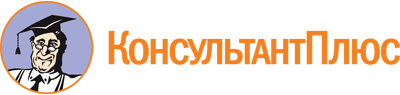 Решение Думы города Ханты-Мансийска от 21.07.2011 N 69
(ред. от 24.12.2021)
"О Департаменте образования Администрации города Ханты-Мансийска"
(вместе с "Положением о Департаменте образования Администрации города Ханты-Мансийска")
(подписано 22.07.2011)Документ предоставлен КонсультантПлюс

www.consultant.ru

Дата сохранения: 17.11.2022
 Список изменяющих документов(в ред. решений Думы города Ханты-Мансийска от 28.10.2013 N 436-V РД,от 28.03.2014 N 496-V РД, от 28.09.2015 N 698-V РД,от 25.07.2016 N 836-V РД, от 16.12.2016 N 47-VI РД,от 22.02.2017 N 83-VI РД, от 24.11.2017 N 184-VI РД,от 30.03.2018 N 241-VI РД, от 29.06.2018 N 267-VI РД,от 26.10.2018 N 293-VI РД, от 26.04.2019 N 335-VI РД,от 27.09.2019 N 362-VI РД, от 27.03.2020 N 410-VI РД,от 24.12.2021 N 31-VII РД)Список изменяющих документов(в ред. решений Думы города Ханты-Мансийска от 28.10.2013 N 436-V РД,от 28.03.2014 N 496-V РД, от 28.09.2015 N 698-V РД,от 25.07.2016 N 836-V РД, от 16.12.2016 N 47-VI РД,от 22.02.2017 N 83-VI РД, от 24.11.2017 N 184-VI РД,от 30.03.2018 N 241-VI РД, от 29.06.2018 N 267-VI РД,от 26.10.2018 N 293-VI РД, от 26.04.2019 N 335-VI РД,от 27.09.2019 N 362-VI РД, от 27.03.2020 N 410-VI РД,от 24.12.2021 N 31-VII РД)Действие изменений, внесенных в п. 3.20 раздела 3 решением Думы города Ханты-Мансийска от 24.12.2021 N 31-VII РД, распространяется на правоотношения, возникшие с 01.08.2021.